ФЕДЕРАЛЬНОЕ ГОСУДАРСТВЕННОЕ БЮДЖЕТНОЕ ОБРАЗОВАТЕЛЬНОЕ УЧРЕЖДЕНИЕ ВЫСШЕГО ОБРАЗОВАНИЯ «БАШКИРСКИЙ ГОСУДАРСТВЕННЫЙ МЕДИЦИНСКИЙ УНИВЕРСИТЕТ» МИНИСТЕРСТВА ЗДРАВООХРАНЕНИЯ РОССИЙСКОЙ ФЕДЕРАЦИИКафедра эпидемиологииПОРТФОЛИО ОРДИНАТОРАНоздрина Наталия МихайловнаФ.И.О.Специальность 32.08.12 «Эпидемиология»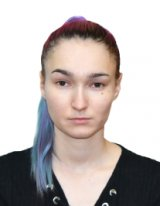 Уфа 2019Ф.И.О.  ординатора: Ноздрина Наталия МихайловнаДата рождения: 27.01.1994Место рождения:г.УфаДанные о имеющемся высшем образовании: 2012 – 2018 г. Санкт-Петербург СЗГМУ им И.И.Мечникова, Медико-Профилактический факультетКвалификация по диплому: Врач по общей гигиене и эпидемиологии.Данные о прохождении первичной аккредитации по специальности: Медико-профилактическое дело, 20.07.2018Ординатура по специальности: 32.08.12- ЭпидемиологияСрок обучения в ординатуре: 2018-2020 гг.Кафедра: ЭпидемиологииБазы прохождения производственной практики: 1) ГБУЗ РБ ГКБ №18 г. Уфы;2) ГБУЗ РБ ГДКБ №17 г. Уфа.Количество имеющихся научных публикаций и их выходные данные: нетКоличество выступлений с докладами на различных конференциях: нетНаличие грамот, дипломов за достижения и т.д.: нетОбщественная деятельность: нетДополнительные данные:Мои личные качества: ОтветственностьЛичная подпись (расшифровкой): _____________________Ноздрина Наталия МихайловнаУчастие в профессиональных конференциях, семинарах, симпозиумах:
№ п/пНазваниеконференций(семинаров и т.д.)Уровень(образовательнойорганизации,региональный,всероссийский,международный)Форма участияДата и местопроведениянет1.Владение персональным компьютеромпользовательКомпьютерные программы, с которыми умею работатьOffice 2.Иностранный языкНемецкий, английскийУровень владенияРазговор с помощью словаря